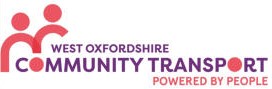 WOCT Bus Users Group – Application FormPlease fill in and return to your driver, or email to us at admin@woct.org.ukName:Address:Telephone Number:E-mail address (if applicable):Which WOCT services do you use? (tick all that apply)210         213         214       215 How frequently do you use our services?Daily                      Weekly  Monthly                Less than once a month How long have you been using our services?When would be the best time to meet?(am/pm/evenings/ weekends/etc.)